LINK (CLICK HERE)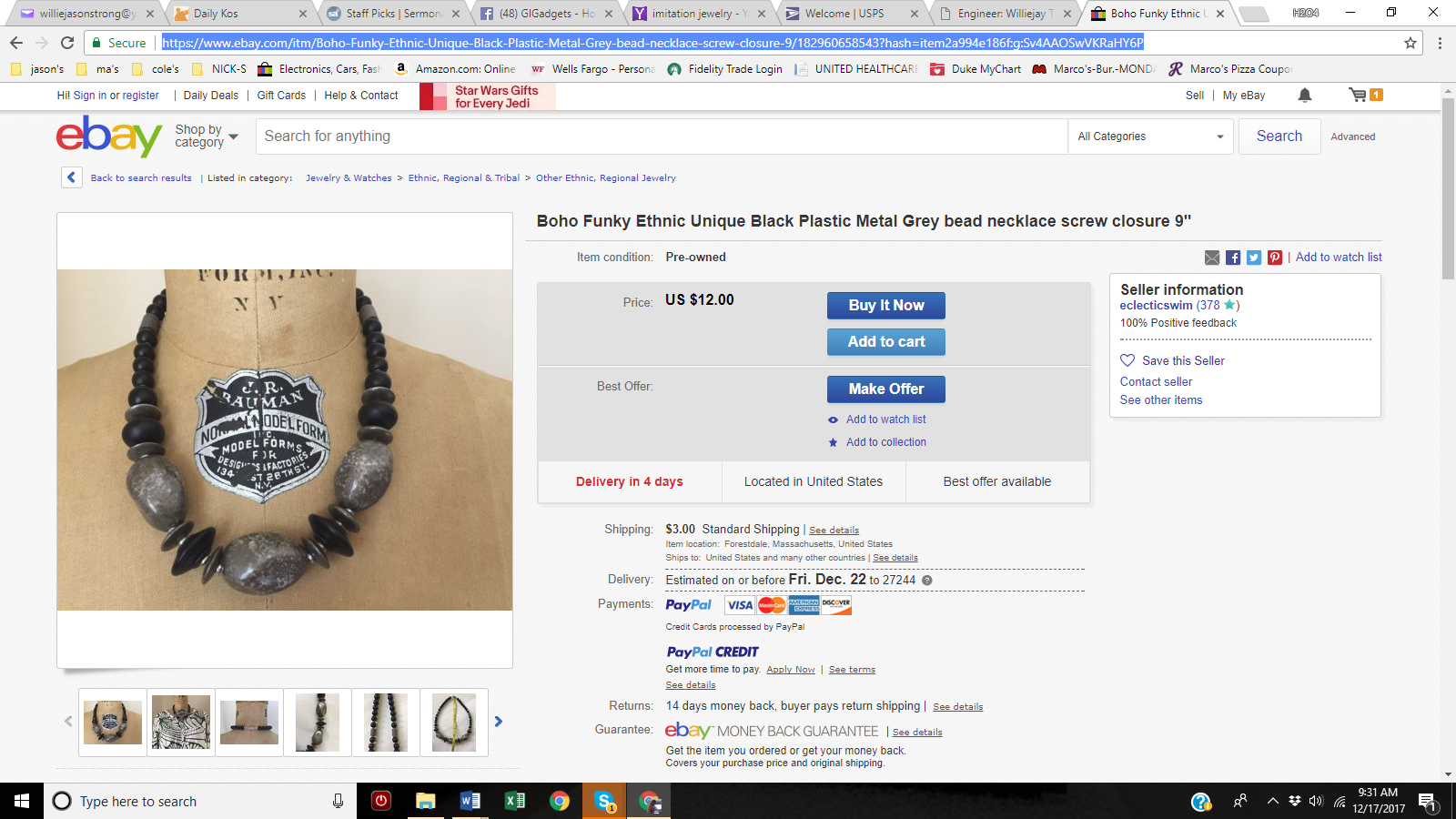 LINK (CLICK HERE) 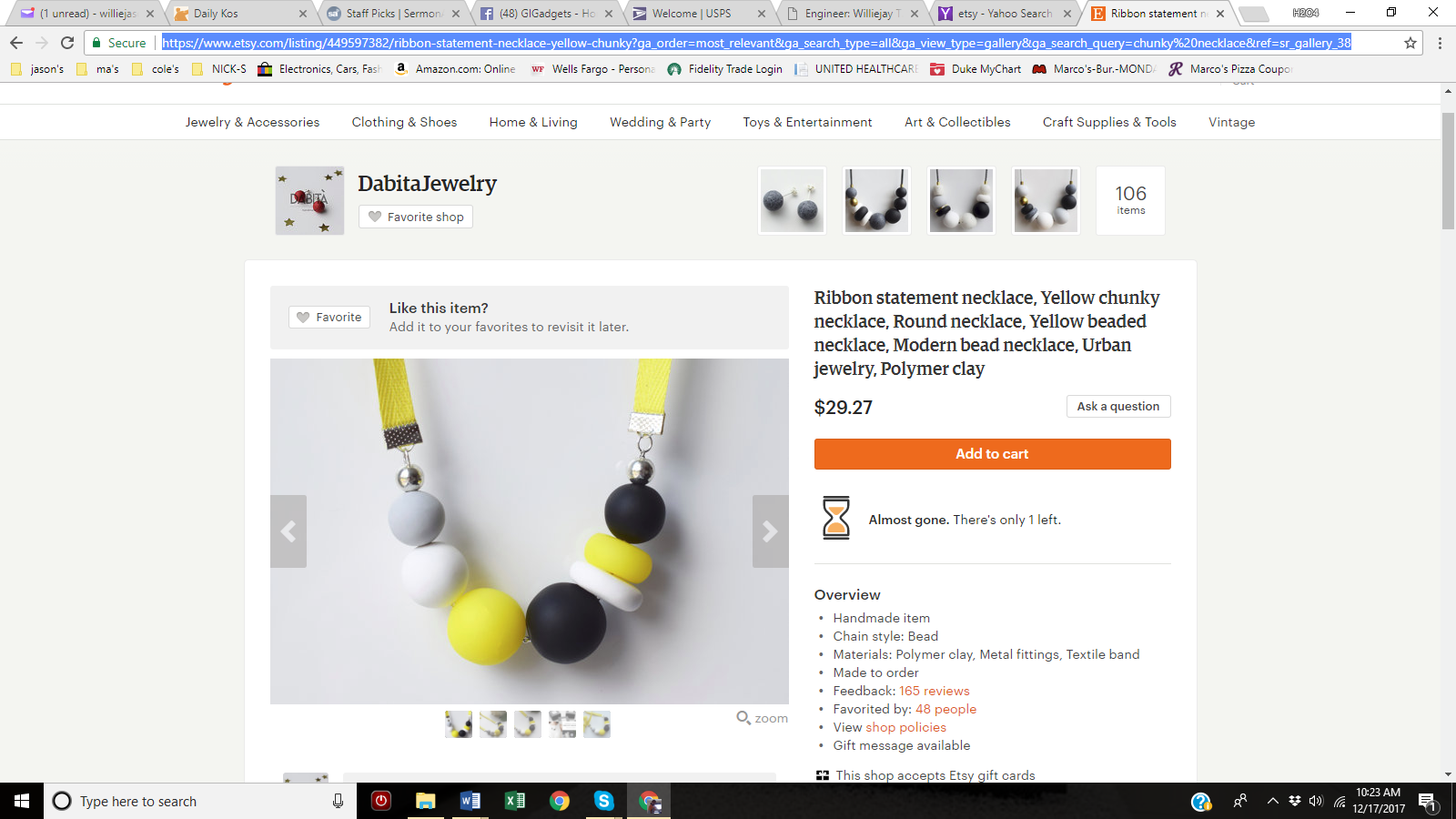 LINK (CLICK HERE) 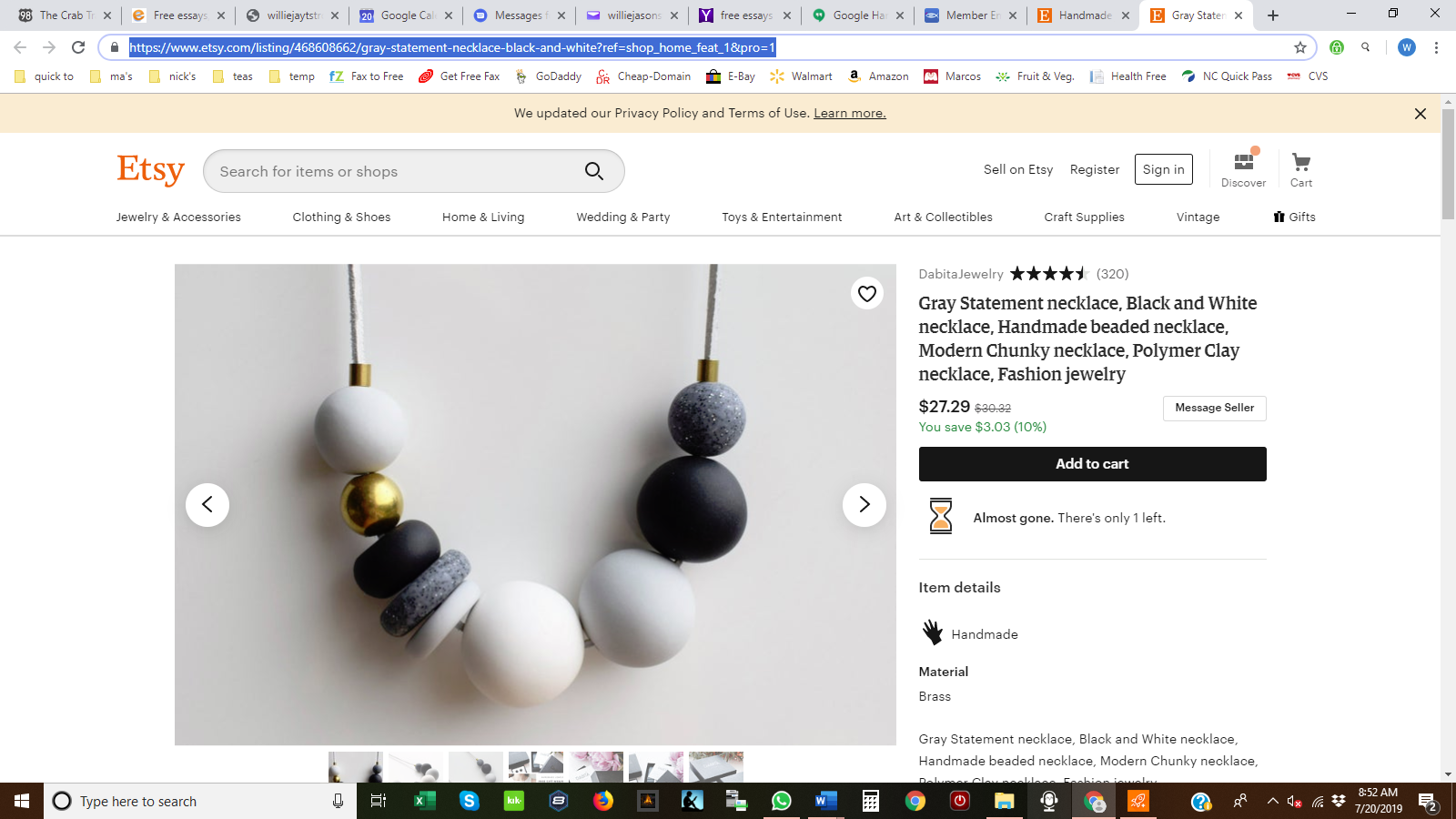 LINK (CLICK HERE) 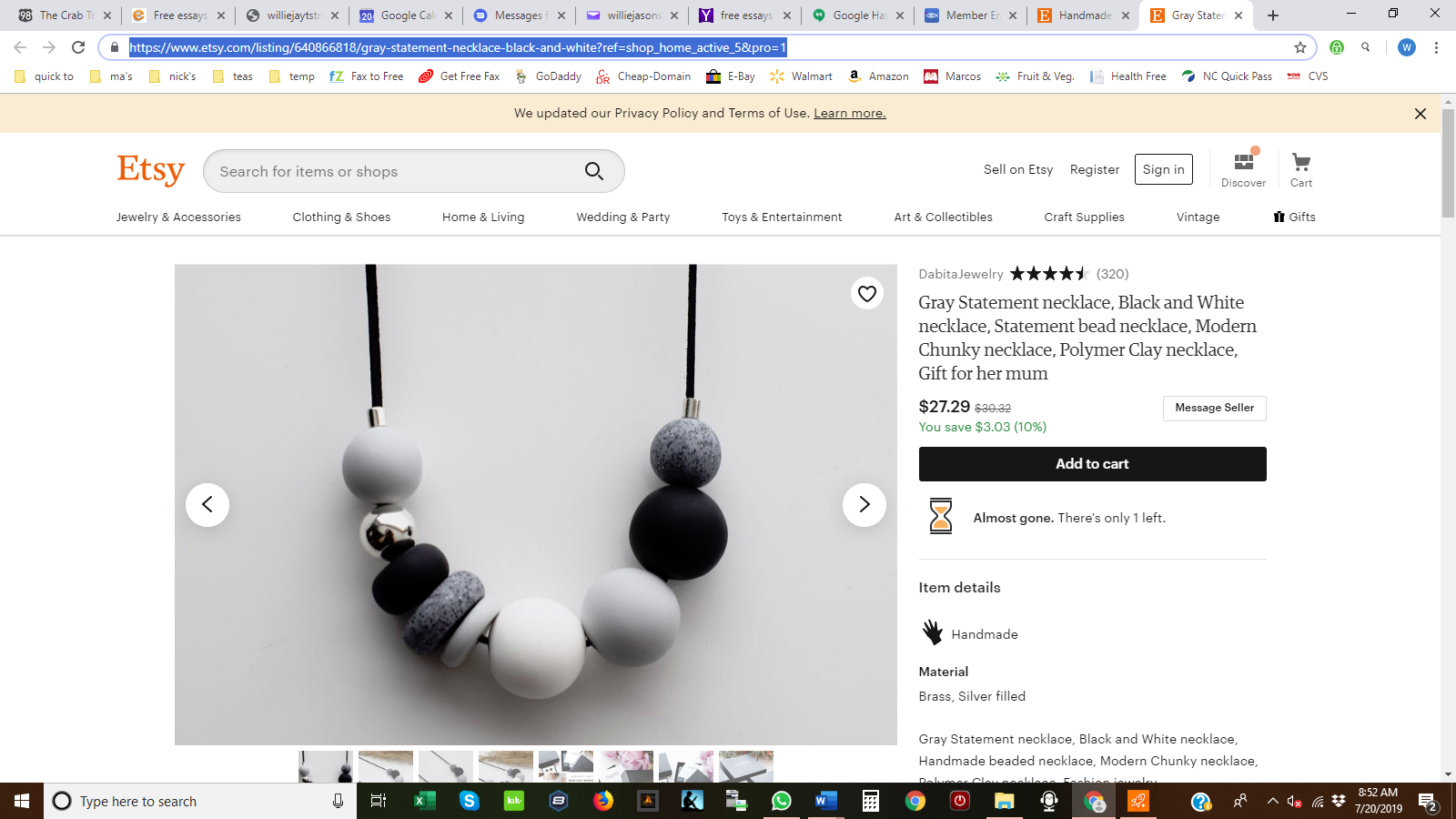 LINK (CLICK HERE) 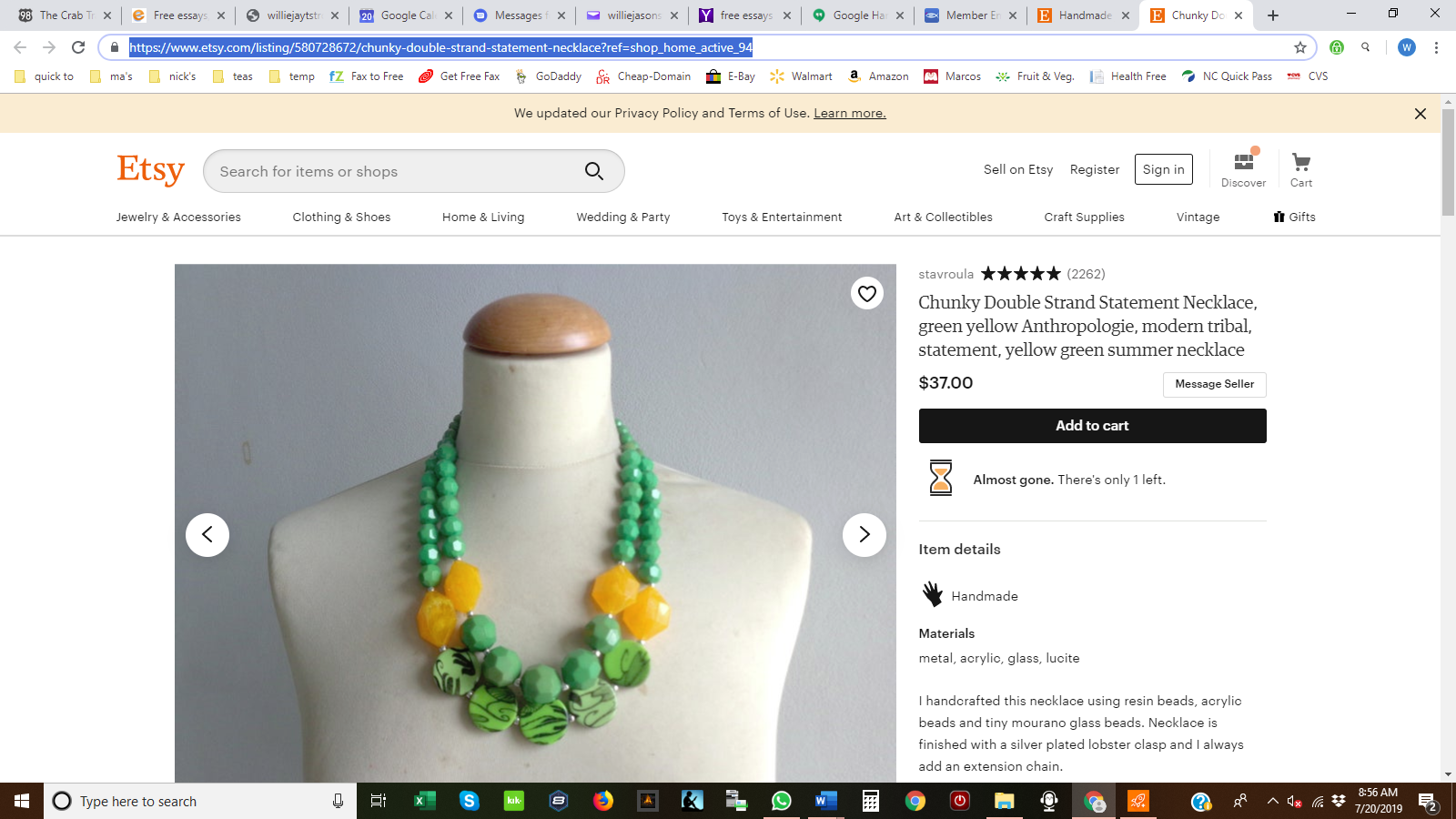 LINK (CLICK HERE) 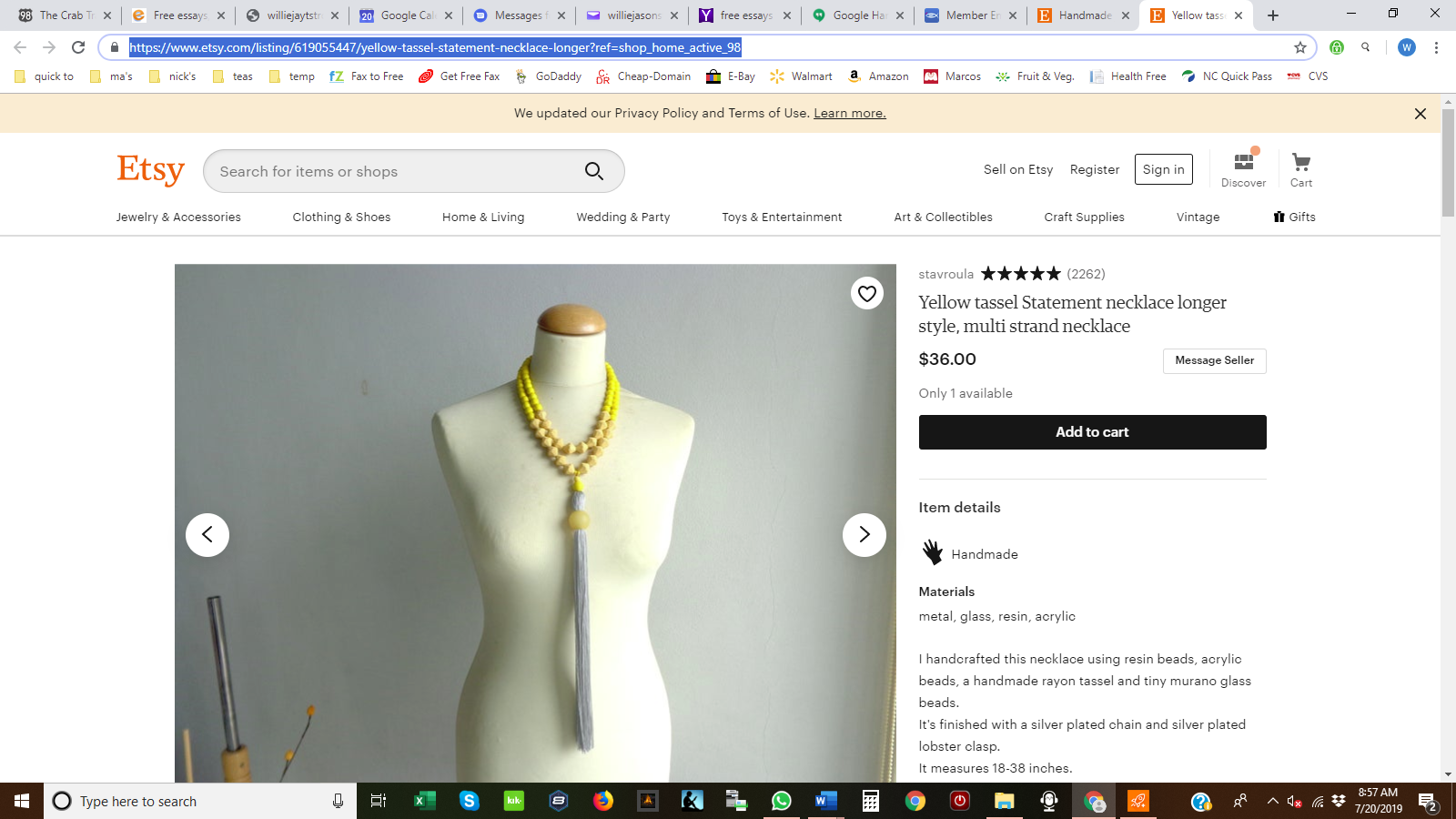 LINK (CLICK HERE) 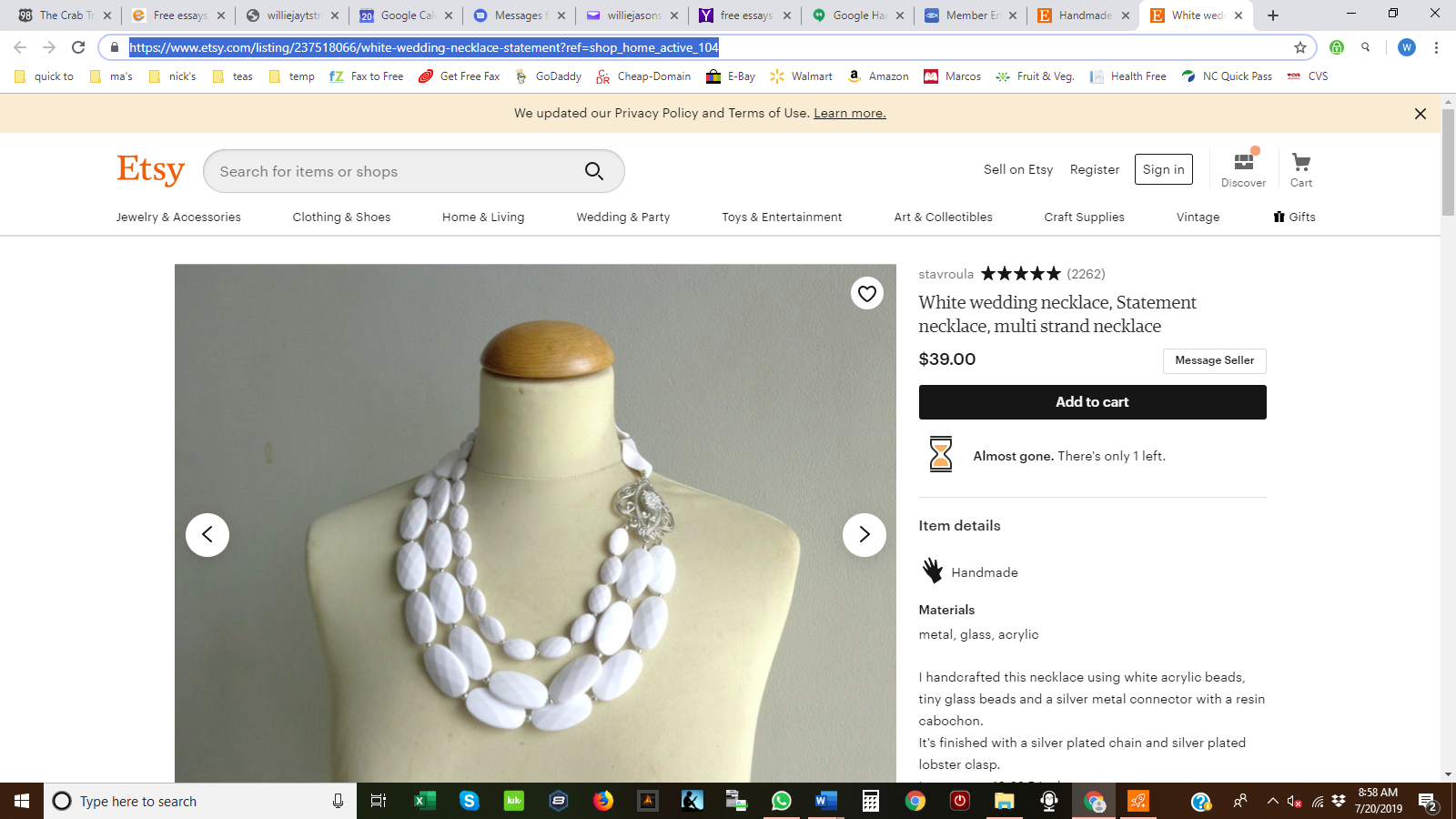 LINK (CLICK HERE) 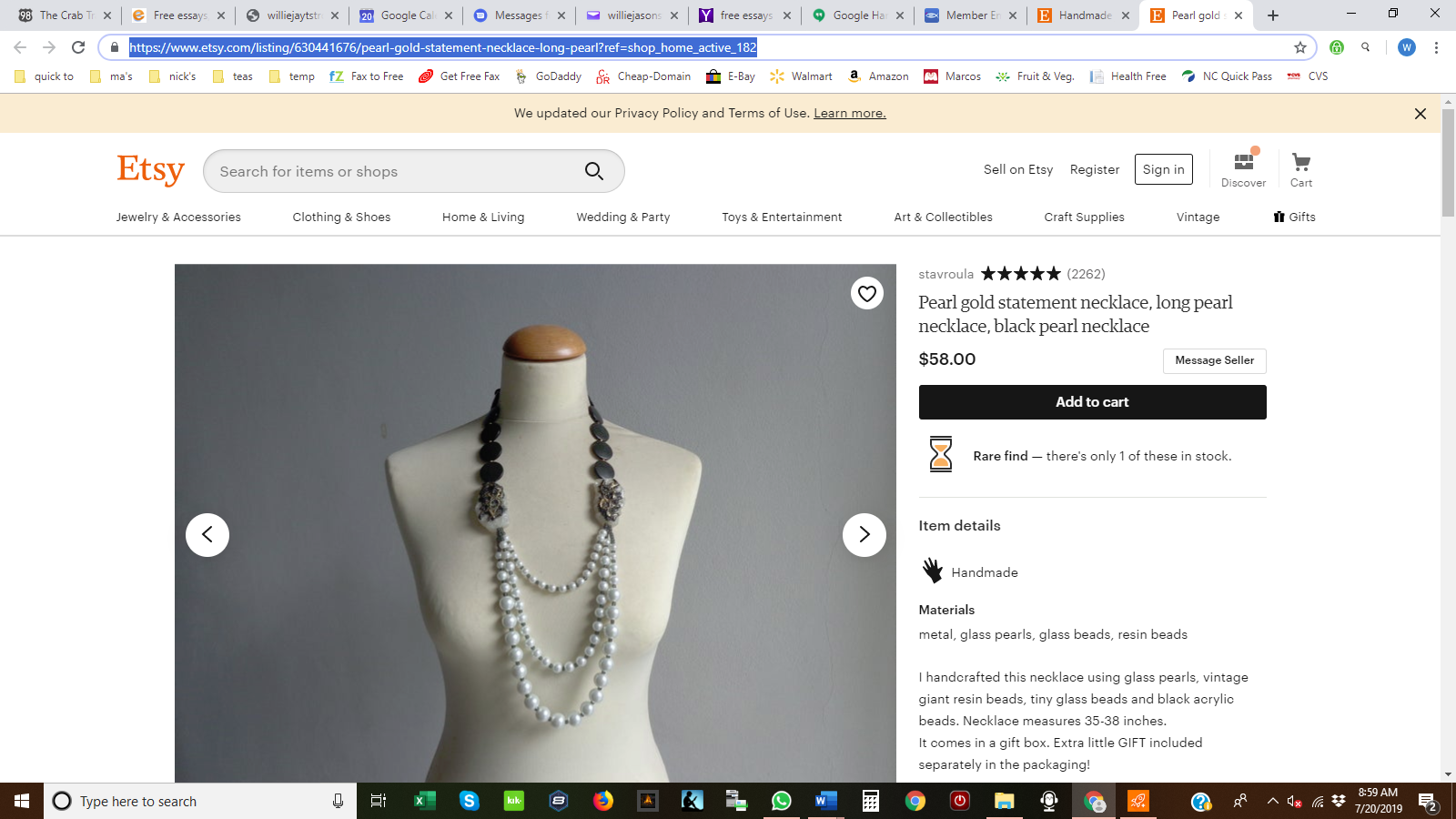 LINK (CLICK HERE) 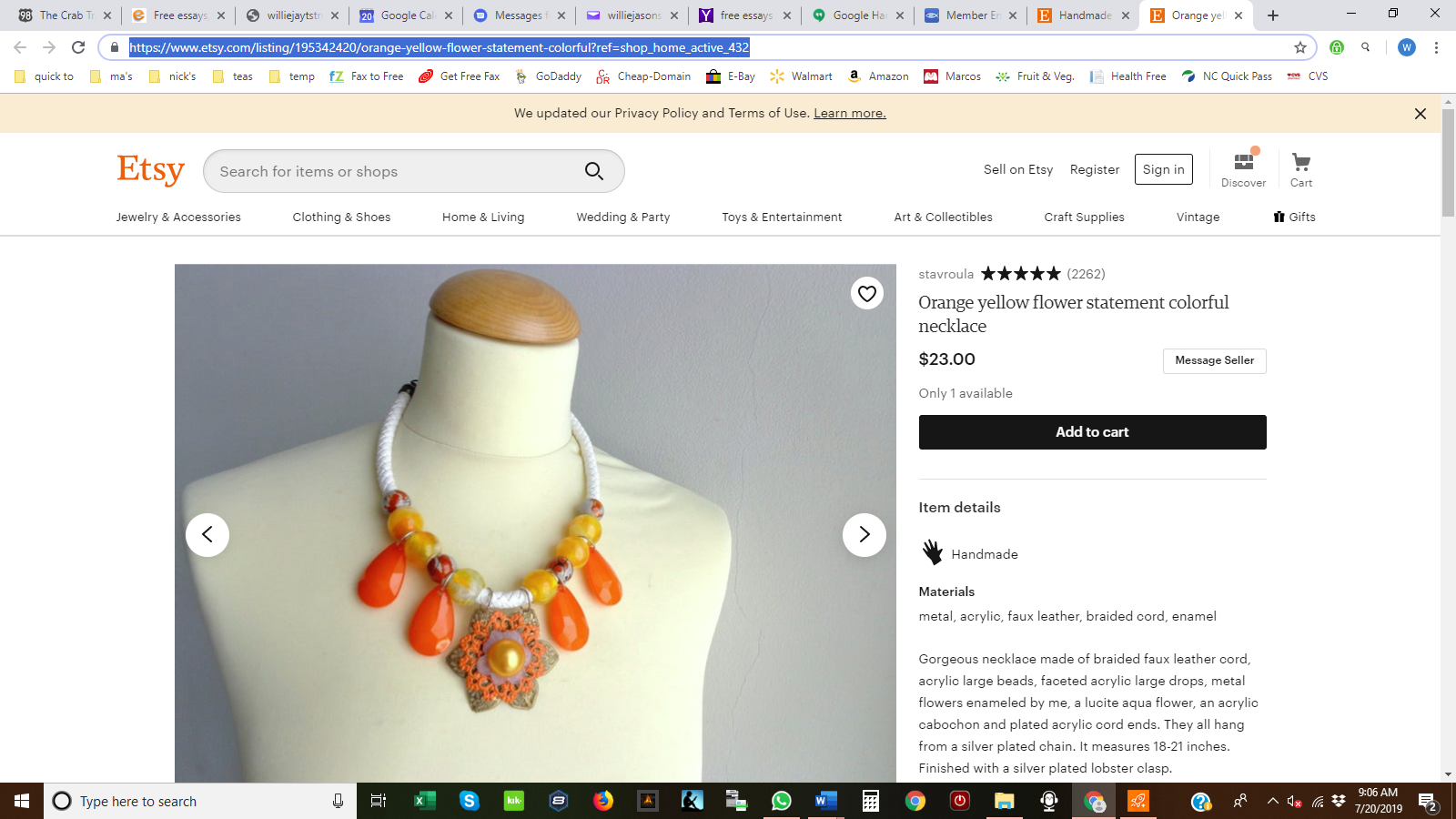 LINK (CLICK HERE) 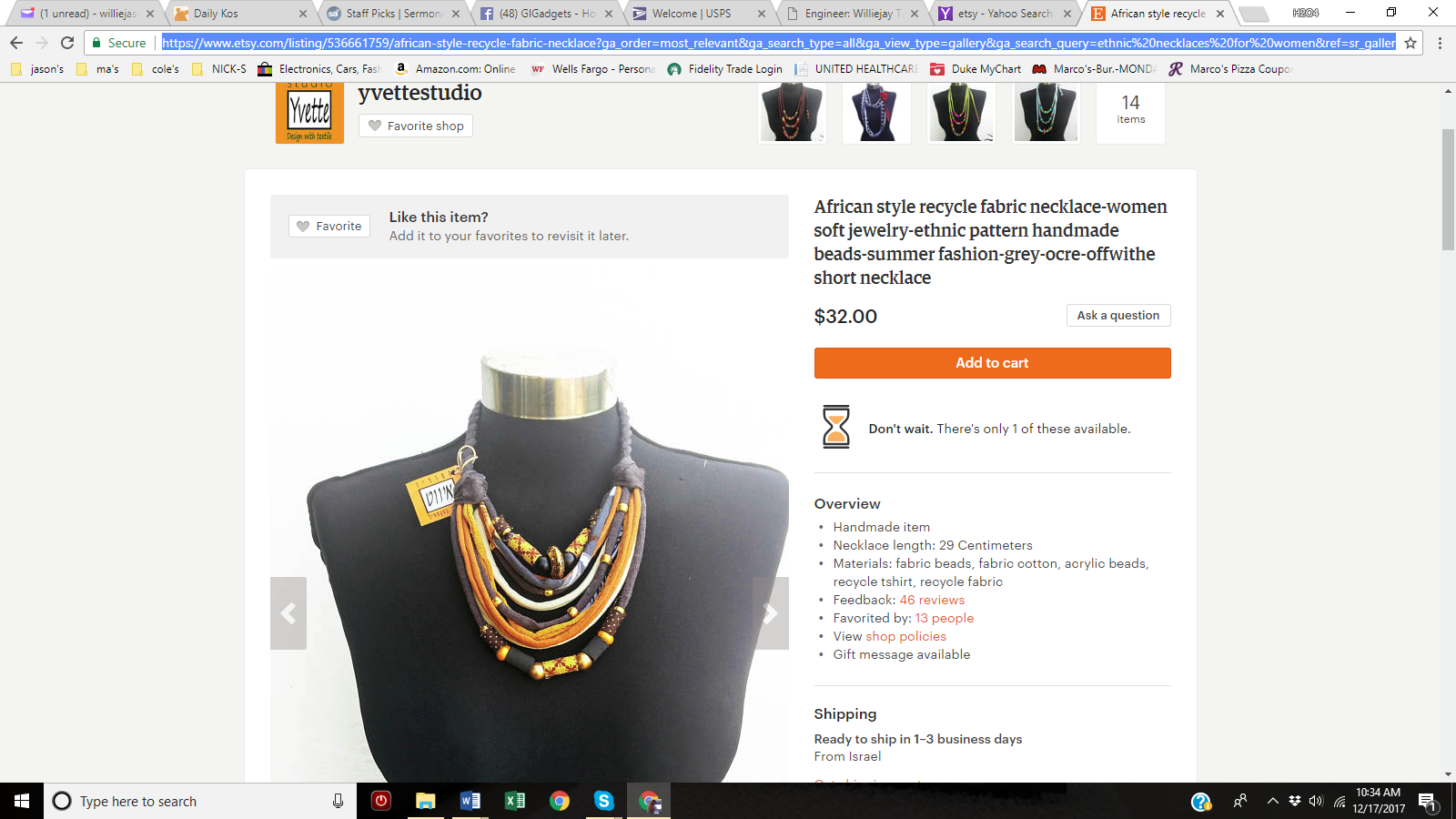 LINK (CLICK HERE) 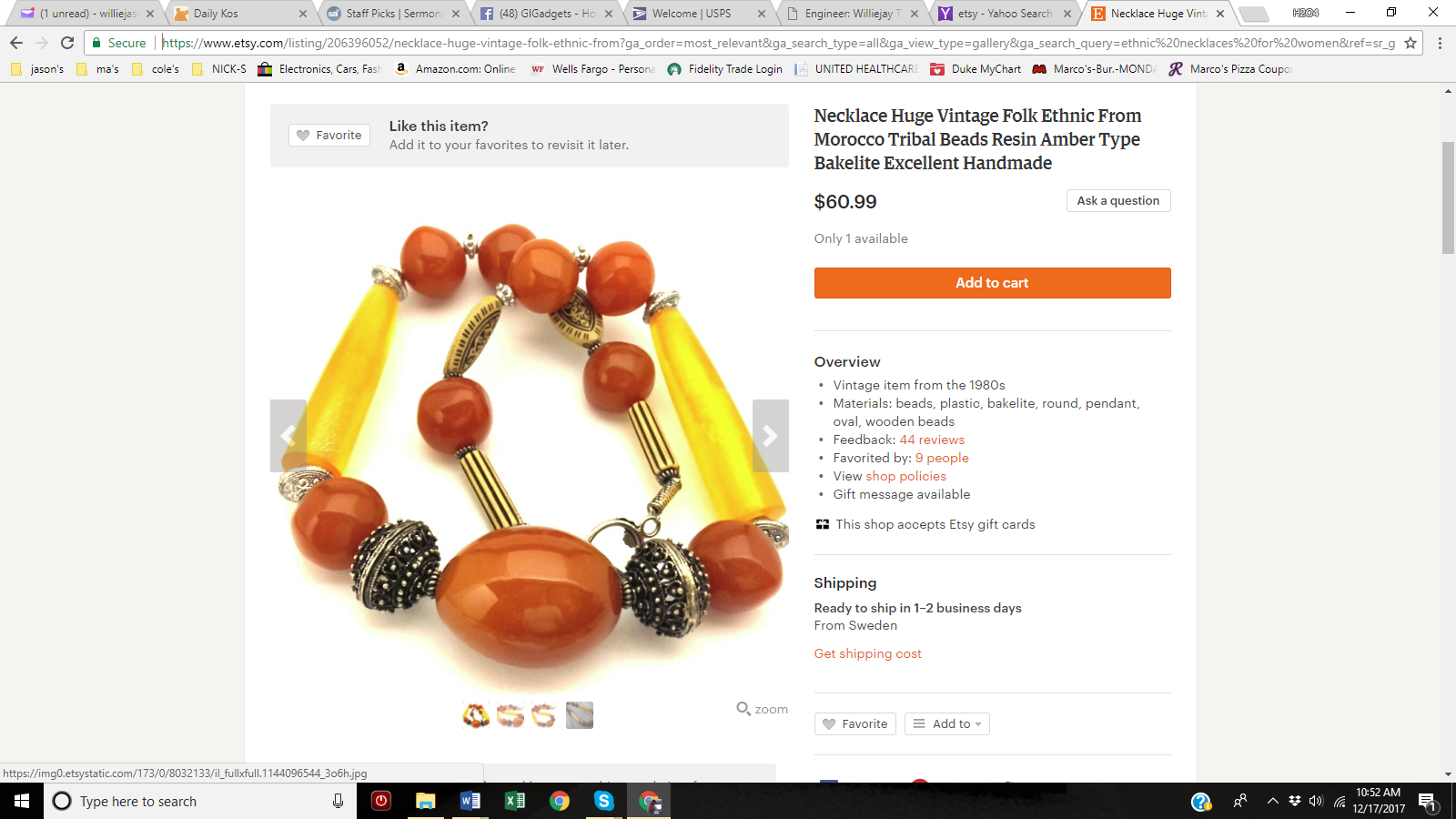 LINK (CLICK HERE) 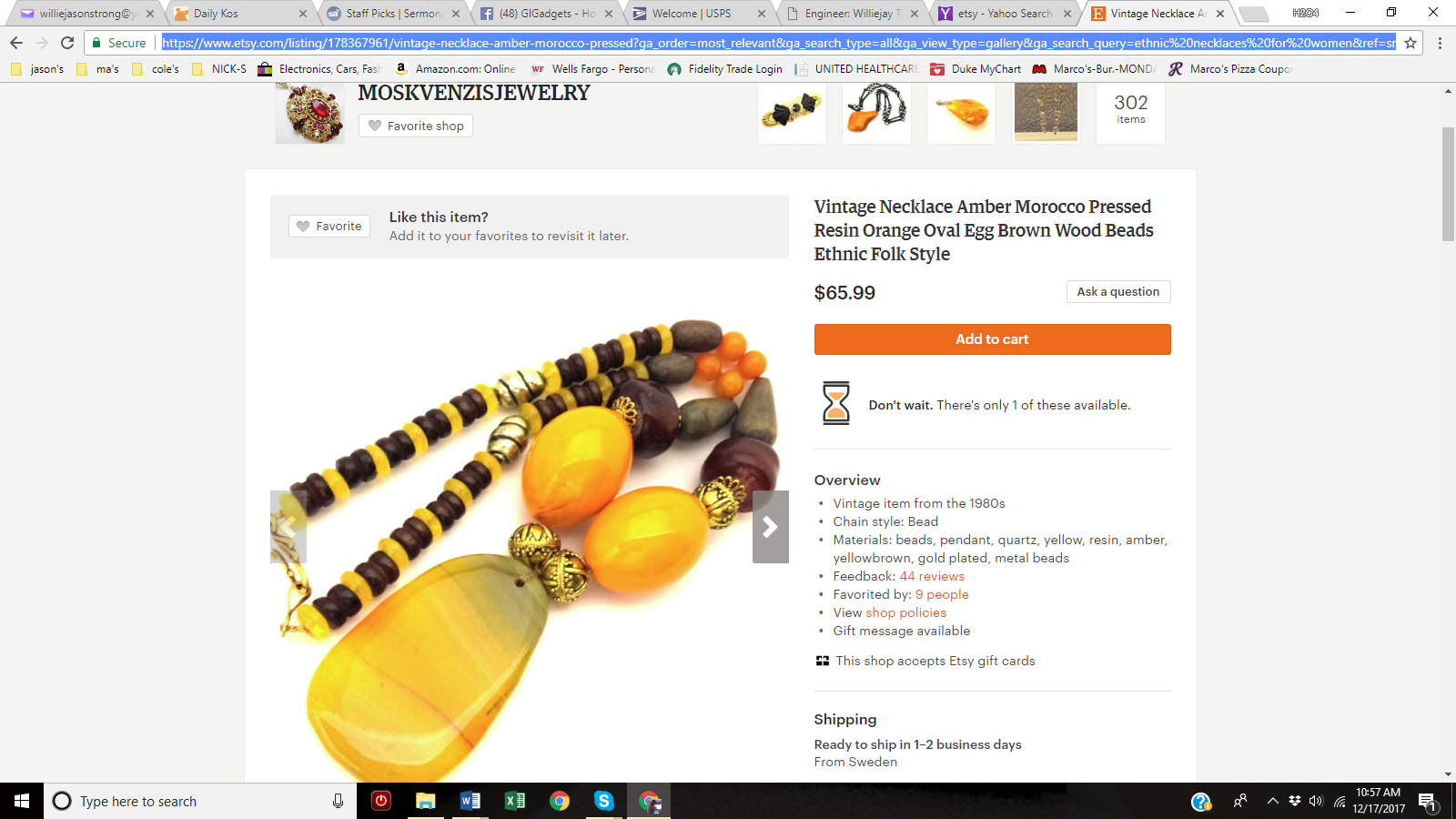 LINK (CLICK HERE) 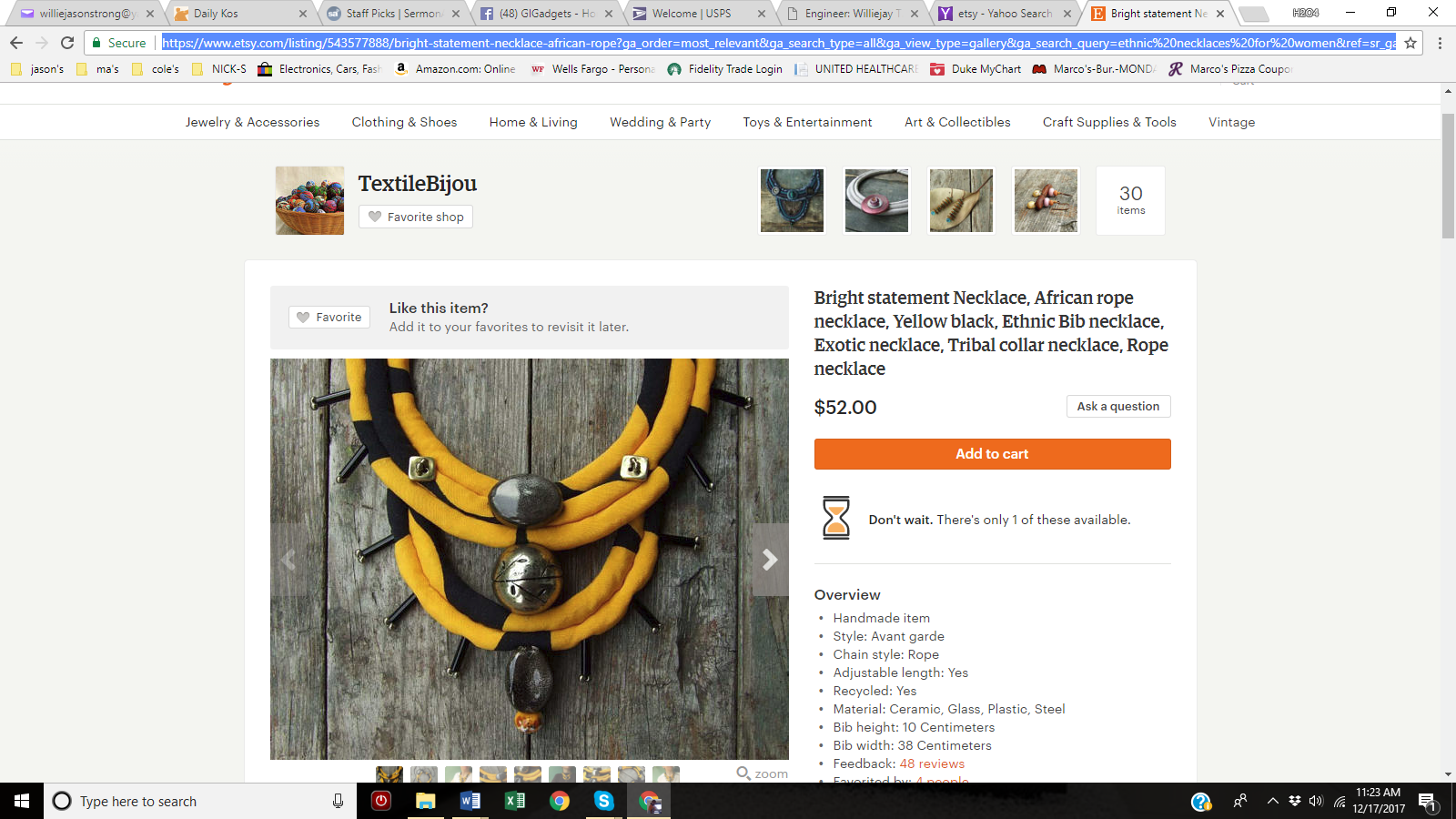 